GUÍA  DE RELIGIÓN SÉPTIMOS AÑOSUNIDAD 4:   TENEMOS UN BUEN ALIADO PORQUE EL ESPÍRITU SANTO NOS ACOMPAÑADOCENTES RESPONSABLESProf. Viviana L. Álvarez Palominos     vivito7272@gmail.com (7° A,C,D)Prof. Yasna del P. Lobos Maureira      yasna.lobos@colegio-republicaargentina.cl (7°B)Introducción. Queridas alumnas, deseando que tengan un tiempo de paz y armonía en la familia, les recuerdo que dimos inicio a la unidad 4: “Tenemos un buen aliado porque el Espíritu Santo nos acompaña”. Comprendiendo las transformaciones  psicológicas y fisiológicas que se dan  en los preadolescentes  seguiremos viendo  cómo Dios nos puede guiar con la presencia de su Espíritu Santo.Comencemos…El preadolescente y su imagen de Dios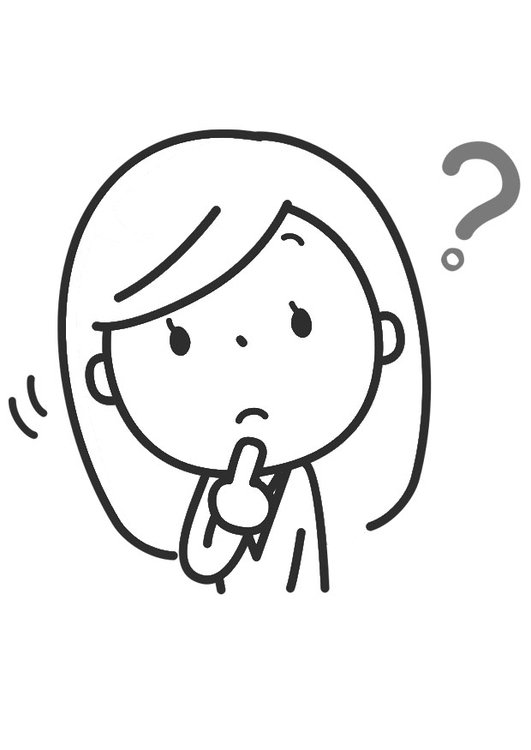 Responde oralmente:¿Qué piensas acerca de Dios?¿Qué puesto ocupa Dios en tu  vida?¿Cómo te imaginas a Dios en esta etapa de tu vida?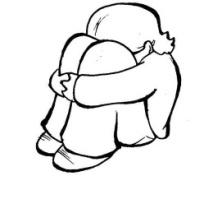 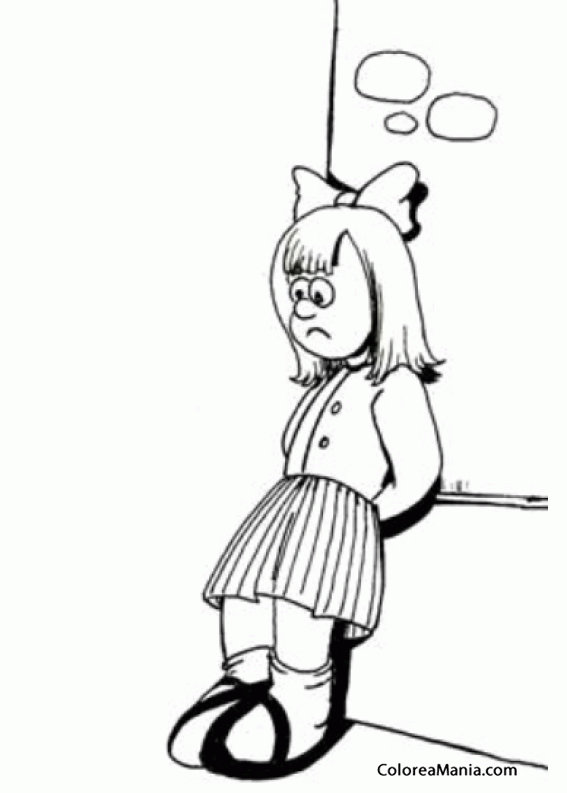 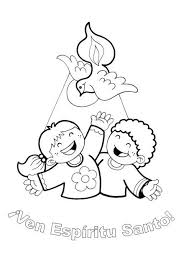 Un Dios todopoderoso y misteriosoEn general, los preadolescentes dan respuestas correctas a las preguntas  referentes a “quién es” y “cómo es” Dios. Pero normalmente  hablan de un Dios muy lejano, invisible, misterioso, con poderes absolutos, casi como un mago que puede hacer todo lo que quiere. Lo caracterizan con estos adjetivos:Actividad 1Responde en tu cuaderno: 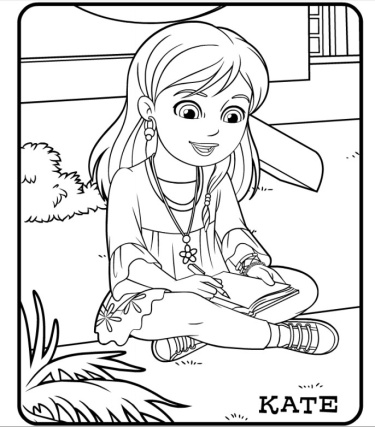 ¿Quién es Dios para ti?¿Cómo te imaginabas a Dios cuando eras niña?¿De qué modo puedes sentir que el Espíritu Santo acompaña tu camino hacia la madurez?¿Con cuál de las diez afirmaciones anteriores estás más de acuerdo? ¿Con cuál menos? Justifica.¿Cuál comprendes mejor?¿Falta otra afirmación que refleje mejor tu idea de Dios? ¿Cuál? Exprésala.Dios impersonal y útil	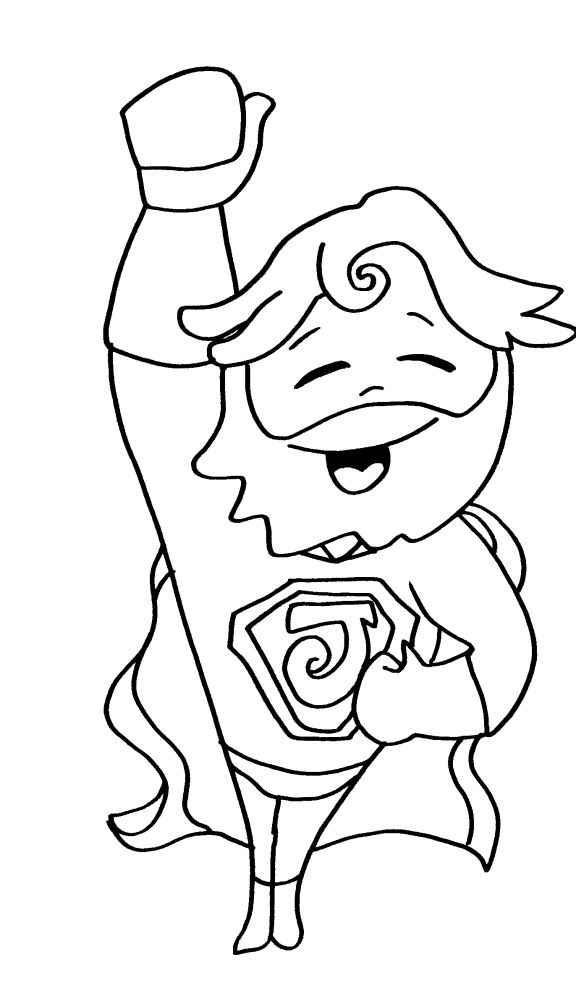 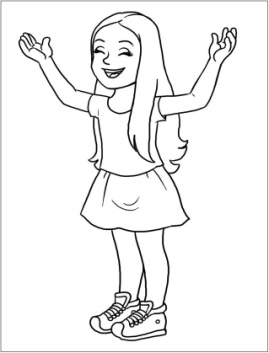 Actividad 2Responde en tu cuaderno.¿Con cuál de las diez expresiones anteriores acerca de Dios estás más de acuerdo? ¿Con cuál menos? Justifica.¿Cuáles de esas afirmaciones te gustaría vivir con más convicción?¿Por qué será importante descubrir “el verdadero” rostro de Dios?Alguien dijo: “Sin amor y sin conocer a Dios verdadero un preadolescente tiene más dificultades para realizarse mejor y ser feliz”. ¿Estás de acuerdo? Justifica tu respuesta.Después de reflexionar este documento escribe una carta a un amigo/a de tu edad para comunicarle lo que es Dios para ti.Medita este recuadro y complétalo:Actividad 3	Un acertijoJesús preadolescente también tuvo que ser educado y corregido por sus padres. Lucas, en su Evangelio, nos relata  que Jesús, ya  a los doce años, tenía muy claro qué sentido tenía su vida, pero que como todo muchacho, también crecía en dos aspectos muy importantes y comunes. ¿Cuáles son?Con los movimientos del caballo en el ajedrez (en L) y comenzando por el recuadro destacado encontrarás la respuesta correcta.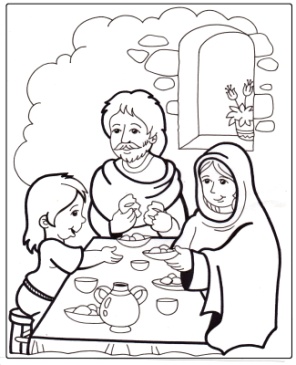 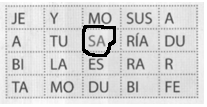 Los dos aspectos son:_______________________ y ___________________________	Compara el resultado con Lucas 2:41-52La vida de los cristianosLa experiencia religiosaEn la etapa de la preadolescencia, es bueno considerar las posturas generales de las personas frente a Dios.Así, hay personas que, al contemplar la belleza de la naturaleza, se sienten  cerca de Dios. Otras personas, empujadas por acontecimientos de dolor y sufrimiento, o de alegría y felicidad, deciden construir un mundo mejor, de alegría y felicidad, deciden construir un mundo mejor, ofreciendo el amor que sienten hacia el ser humano. Otras podrán descubrir a Dios en sus deseos de ser felices. Los creyentes encuentran el sentido de la vida en su relación con Dios.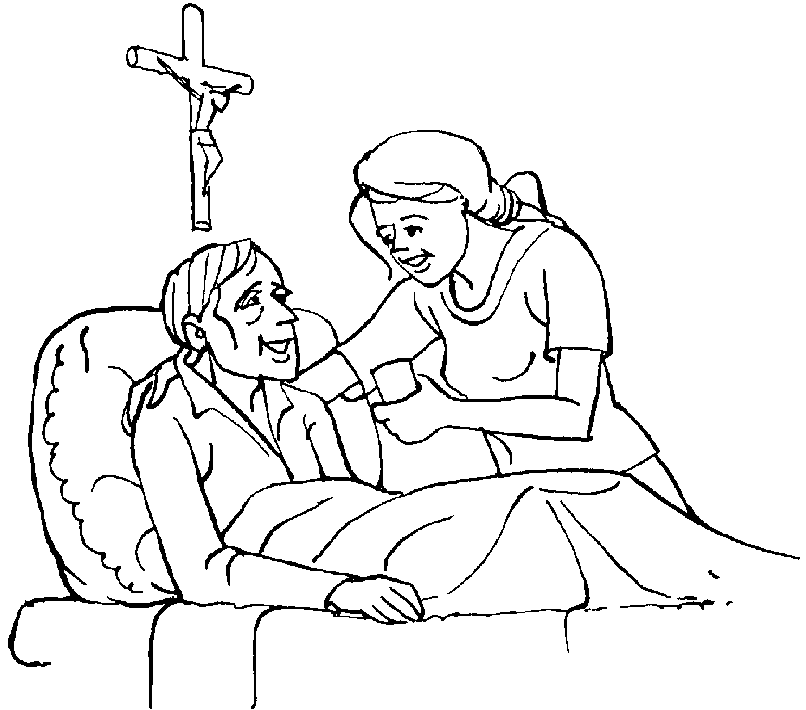 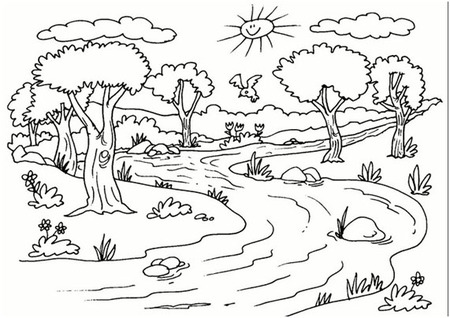 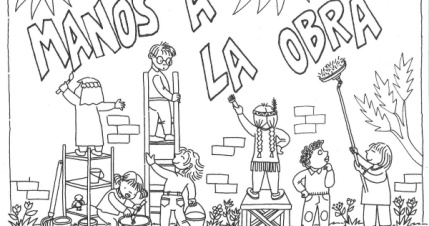 Actitudes frente a DiosEn tu vida te encontrarás, y es posible que ya hayas conocido, personas que mantienen distintas actitudes frente a Dios. Lee la siguiente tabla:Cuando mantenemos una actitud de profundo respeto y diálogo con todas las personas, sean cuales fueren sus creencias, la convivencia es mejor, y podemos vivir en paz.Actividad 4Lee los siguientes textos e identifica qué actitud frente a Dios predomina en cada uno:“Miren, ¡yo les predico el superhombre! ¡El superhombre es el sentido de la tierra! ¡Los conjuro, hermanos míos, a que permanezcan fieles a la tierra y a que no crean a quienes les hablan de esperanzas sobrenaturales…Son gente que desprecia la vida, son gente que agoniza, que se han envenenado ellos mismos; la tierra ya está harta de ellos; ¡ojalá desaparezca su especie!”.“Cristo se ha hecho nuestro prójimo, o mejor, nuestro prójimo es Cristo que se presenta a nosotros bajo una u otra forma: preso en los encarcelados; herido en un hospital; mendigo en la calle; durmiendo, con la forma de un pobre, bajo los puentes. Por la fe debemos ver en los pobres a Cristo, y si no lo vemos es porque nuestra fe es tibia y nuestro amor imperfecto. Por esto nos dice San Juan: ‘Si no amamos al prójimo a quien vemos, ¿cómo podremos amar a Dios a quien no vemos? (1 Juan 4:20)’”.¿Cuál texto pertenece al filósofo ateo Federico Nietzsche y cuál a San Alberto Hurtado? (Responde en tu cuaderno).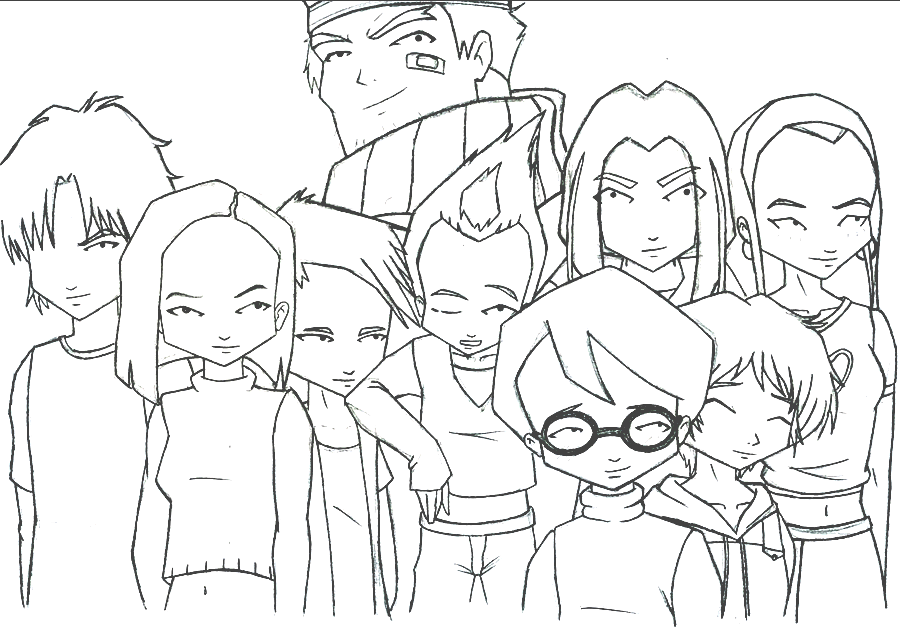 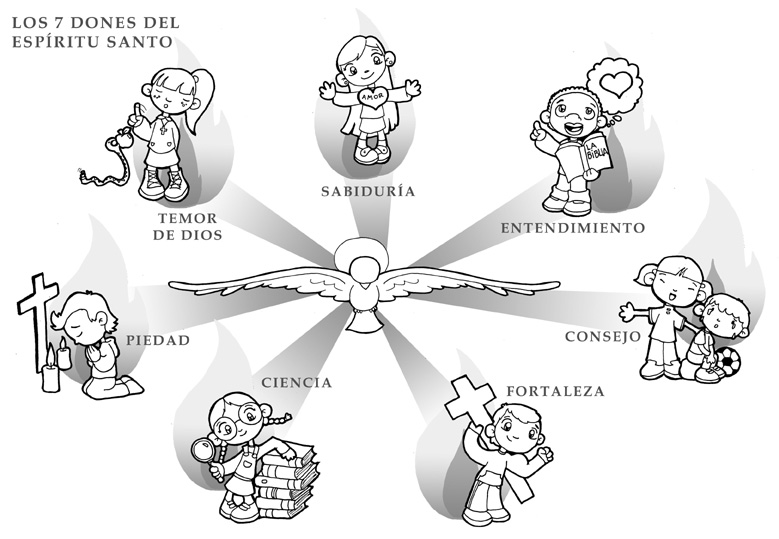 AutoevaluaciónCompleta las siguientes frases de la columna izquierda con las de la columna derecha. Escríbelas en tu cuaderno.¡Felicitaciones!Nombre:Curso:       Séptimo Básico                          Fecha: Semana 22 y 23 Del 24 al 28 de agosto/31 de agosto al 04 de septiembreOA: Saber de qué modo el Espíritu Santo se hace presente en la vida de los preadolescentes.Es omnipotenteEs perfectoLo sabe todo.Es invisibleEs temibleLo ha creado todo.Es eternoEs justoLo ve todo.Está en todas partes.Crecimiento corporalCrecimiento cristianoEl preadolescente crece:Corporalmente con los alimentosIntelectualmente con los estudiosAfectivamente con las amistadesFísicamente con el deporteSocialmente con las relacionesIntegralmente con las artes y los hobbies.El preadolescente crece cristianamente, con la ayuda del Espíritu Santo, se esfuerza en:__________________________________________________________________________________________________________________________________________________________________________________________________________________“Dios me regala cada día una nueva  oportunidad de contemplar su obra y a amar a los demás”.Actitud creyente: es la de las personas que dicen que Dios existe. Los cristianos y cristianas, por ejemplo, mantienen una relación personal con Dios a través de la oración, los sacramentos, el servicio a los demás, etc., y esperan confiados la vida eterna junto al Padre.“Creo que Dios no existe, porque nadie me lo puede demostrar”Actitud atea: es la de las personas que niegan la existencia de Dios. Generalmente se apoyan en argumentaciones científicas (a pesar de que las ciencias han reconocido sus límites para conocer el universo y todo lo que existe) y en filosofías materialistas.“Por el momento, no puedo afirmar que Dios existe, ni tampoco que no existe”.Actitud agnóstica: es la de las personas que prefieren no afirmar ni negar la existencia de Dios.“¿Dios? Yo vivo mi vida sin preocuparme por estas cosas.Actitud indiferente: es la de las personas que viven su vida sin plantearse inquietudes religiosas y trascendentes, algo muy común en nuestros días.Los preadolescentes agnósticos son los que…piensan, viven y actúan como si Dios no existiera.El Espíritu Santo ayuda al preadolescente inquieto…formar la personalidad del varón o de la mujer adulto. El preadolescente que no descubre el verdadero rostro de Dios…con la ayuda del Espíritu Santo creció en sabiduría y santidad.Los cambios propios de la preadolescencia ayudan a …cercano, vivo, amigo que escucha y ayuda.Jesús fue un preadolescente como nosotros y …a superar las dificultades y a crecer como Jesús.Feliz el preadolescente que descubre cómo Dios es Alguien…queda cristianamente niño e infantil